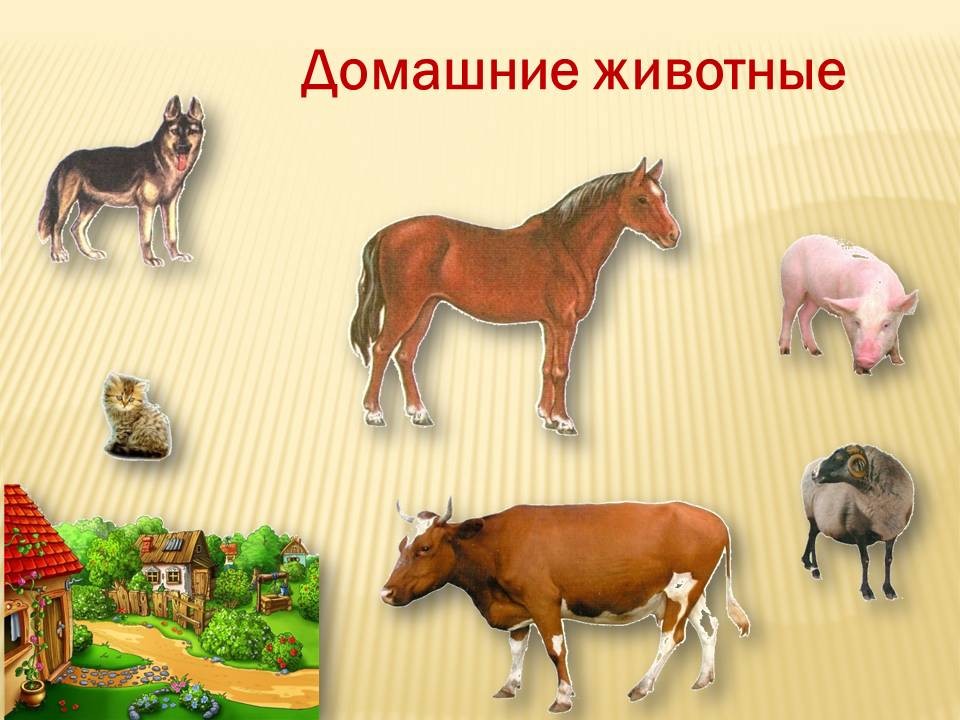                                                            Лапина Елена Николаевна                                                                                                                                                                                                                         МБДОУ Чановский детский сад№4Организация непосредственно образовательной  деятельности детей в старшей группе по теме: «Домашние животные»Автор конспекта НОД Лапина Е.Н., воспитатель, первая  квалификационная категория, место работы МБДОУ №4 р.п. Чаны Новосибирской областиПриоритетная образовательная область: ОО «Речевое развитие» Предметно-пространственная развивающая среде темы НОД: интерактивная доска, проектор, ноутбук, картинки с домашними животными, маски домашних животных (по количеству детей).Вводная часть (мотивационный, подготовительный этап) Основная часть (содержательный, деятельностный этап)Заключительная  часть (рефлексивный этап) Образовательные задачи Содержание НОДОбразовательная область, вид деятельностиФормы реализации Программы Средства реализации ООППланируемый результат Развитие интересов детей, любознательности, и познавательной мотивации. Развитие общения  и взаимодействия ребёнка со взрослыми и сверстниками. Формирование готовности к совместной деятельности со сверстниками. «Приветствие» (1 минута) Собрались все дети в круг             Я твой друг, и ты мой друг. Вместе за руки возьмемся             И друг другу улыбнемся.Ребята, сейчас я вам предлагаю рассмотреть картину «Домашнее подворье», беседа с детьми о домашних животных:                      - Кого вы видите на картине?              - Какие это животные?                       - Почему их называют домашними?                                     - Каких домашних животных ещё вы знаете? Познавательное развитие КоммуникативноеСоциально – коммуникативное развитие Коммуникативное  Специальное моделирование ситуации общения. Слово педагога  и речь детей.Иллюстрация к картине «Домашнее подворье» Мотивация детей на предстоящую деятельность.  Общение и взаимодействие со взрослым. Готовность детей к совместной деятельности со сверстниками.Дети включаются в деятельность, предложенную воспитателем, рассматривают картину, отвечают на вопросы.Образовательные задачиСодержание ННОДОбразовательная область, вид деятельностиФормы реализации ПрограммыСредства реализации ООППланируемые результаты Формирование эстетического отношения к окружающему миру.  Обогащение активного словаря; развитие связной, грамматически правильной диалогической и монологической речи. Продолжать упражнять детей в отгадывании загадок, опираясь на характерные признаки. Активизация словаря по теме «Домашние животные»: овца-блеет; лошадь-ржет; корова- мычит. Развивать словесно-логическое мышление: умение классифицировать, сравнивать, обобщать, выстраивать логические цепочки; упражнять в построении грамматически правильных предложений. Закрепить и уточнить знания детей об особенностях жизни домашних животных, их пользе для человека. Развивать умение детей активно взаимодействовать со взрослыми и сверстниками.Совершенствовать двигательную активность, формировать умение соотносить движения с текстом.Вы с домашними животными любите играть? Я вам сейчас предлагаю отгадать  загадки.Что за зверь со мной играет?
Не мычит, не ржет, не лает,
Нападает на клубки,
Прячет в лапки коготки.(Кошка)Заворчал живой замок, 
Лег у двери поперек.
Две медали на груди.
Лучше в дом не заходи! /Собака/Лежит замарашка 
В щетинистой рубашке. 
Хвост крендельком, 
Нос пятачком, 
Ничем не больна,
А все стонет она. (Свинья)Стоит гора, спереди - вилы, а сзади - метла. (Корова)С бородой, а не старик, 
С рогами, а не бык, 
Доят, а не корова, 
Лыко дерет, 
А лаптей не плетет. (Коза)Молодцы, загадки мои отгадали.А сейчас давайте поиграем в  игру «Четвертый лишний».                Овца, лиса, корова, кошка.    Лошадь, медведь, кошка, петух.Овца, ёжик, свинья, коза.Корова, лошадь, заяц, свинья.Кошка, собака, тигр, корова.  Молодцы! Справились с заданием. Посмотрите, каких животных вы еще видите? Давайте поиграем  «У кого кто?»  вы будете назвать домашних животных и их детенышей, которые находятся на домашнем подворье.Корова с-,Коза с-,Лошадь с-,Свинья с-,Кошка с-,Собака с-,Овечка с-,Какие вы у меня молодцы! Вы наверное устали? Давайте отдохнём, сделаем физкультминутку: «Хозяюшка».Детеныши так обрадовались, вам ребята, солнышку, ласковому ветерку, что они разыгрались, им стало весело.Как вы думаете, что они будут делать? Давайте послушаем.Котенок-Ягненок-Жеребенок-Щенок-Телёнок-Поросёнок-Козлёнок-Умнички, и с этим заданием справились. А сейчас я Предлагаю вам проговорить чистоговорки про домашних животных.                                  За-за-за - идет коза,
Зы-зы-зы - есть козлята у козы,
Зу-зу-зу - веду козу,
Зой-зой-зой - козлята с козой.Воспитатель предлагает детям поиграть Мой знакомый    художник нарисовал одну картину:                                                               Посмотрите, что за зверь»Я глазам своим не верюЧьи рога, чья голова?Узнаю едва, едва.Что тут так, а что не так?Получился кавардак.Звери разные у нас, разберемся мы сейчас?У этого животного голова чья? -Туловище чье?-Лапы чьи?  -глаза чьи? -хвост чей?-уши чьи?Животные погуляли и захотели кушать. Давайте их покормим. На доске появляются картинки с  угощениями  для животных, дети должны выбрать и угостить животное правильно.-Чем угостим собаку, кошку, корову, лошадь, овцу?Познавательное развитие Социально – коммуникативное развитие, Речевое развитие,физическое развитиехудожественно-эстетическое развитиеВиды деятельности:ИгроваяДвигательнаяКоммуникативнаяИзобразительнаяВосприятие художественной литературы.Художественно-речевая деятельность: Загадывание загадок про домашних животных.Дидактическая игра «Четвёртый лишний»Специальное моделирование ситуаций общения.Дидактическая игра «Четвёртый лишний»Рассматривание, обследование, наблюдение.Дидактическая игра «Чей? Чья? Чье?»Иллюстрации к игре.Голоса домашних детёнышей. Активный словарь, развита связная грамматическая, диалогическая и монологическая речь: отвечают на вопросы, отгадывают загадки, участвуют  в разговорах во время рассматривания картин.  Эстетическое отношение к окружающему миру;  Представление об объектах окружающего мира.Выстраивают логические цепочки. Умеют классифицировать.Произносят названия домашних животных. Грамматически правильно отвечают на вопросы.Соотносят движения с текстом.Упражняются в подборе слов-действий. Произносят слова, обозначающие действия  животных ( блеет, ржет, мяукает, бегает, царапается, прыгает, скачет, ржет, играет)Совершенствуют слуховое восприятие и четко произносят звук «З» в чистоговорках.Дети анализируют вопрос и отвечают на него образуя притяжательные прилагательные-кошачья-поросячье-собачьи-овечьи-лошадиный-поросячьиУмеют отвечать на вопросы полным предложениемОбразовательные задачиСодержание ННОДОбразовательная область, вид деятельностиФормы реализации Программы Средства реализации ООППланируемые результатыРазвитие общения, взаимодействие ребёнка со взрослыми и сверстниками;Саморегуляция собственной деятельности.Собрались однажды домашние животные и начали спор, кто из них самый нужный для человека. Давайте поможем животным разрешить спор.Собака сказала- Я самая нужная, потому что ….Кошка сказала, я самая нужная, потому что…Корова промычала, я самая нужная, потому что…Овца сказала,я самая нужная, потому…и т.д.Подводит итог всей деятельности.Ребята, о чем мы сегодня говорили?Что нового мы узнали?Что вам больше всего понравилось?  Речевое развитие: коммуникативная  Социально коммуникативное развитие Вид деятельности:ИгроваяСпециальное моделирование ситуаций общения.Игра-драматизациия «Кто самый нужный для человека?» Слово педагога, речь детей. Грамматически правильно составляют предложения. Знают какую пользу приносят для человека домашние животные.